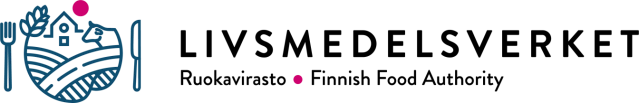 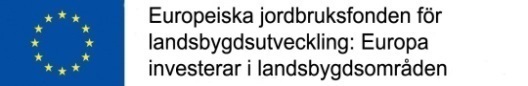 Ämnesområdena inom jordbruksrådgivning och mottagarens bestyrkande av att rådgivningsåtgärden har mottagitsLämna in blanketten till den behöriga närings-, trafik- och miljöcentralen som bilaga till ansökan om utbetalning av rådgivningsersättning. Om rådgivningshändelsen har genomförts som grupprådgivning ska blanketten fyllas i separat för varje mottagare av rådgivning. 1. UPPGIFTER OM RÅDGIVAREN2. UPPGIFTER OM DEN SOM MOTTAR RÅDGIVNINGUppge namnet på den som mottar rådgivning och gårdens lägenhetssignum. Om mottagaren är en förening, uppge föreningens FO-nummer. 3. TID SOM ÅTGÅTT FÖR ATT FÖRBEREDA RÅDGIVNINGEN, GE RÅDGIVNINGEN OCH GÖRA UPP EN PLAN3.1 Uppge den tid som åtgått för att förbereda rådgivningen (Fyll i bara om rådgivningen inte har resulterat i en plan):3.2 Uppge tiden som använts för rådgivningen samt tiden som använts för att förbereda rådgivningen och göra upp en plan (bara planer). Tiden som använts för rådgivningshändelsen måste motsvara den totala kostnad för rådgivningsbesöket som anges i ansökan om betalning av rådgivningsersättning, beräknad enligt en timdebitering på 63 euro. Det går inte att få ersättning för resetiden och därför meddelas den inte på denna blankett.* Tid som åtgått för rådgivning som getts på gården, i fält, i mottagarens eller rådgivarens lokaliteter eller elektroniskt på distans.4. RESEKOSTNADERNA FÖR RÅDGIVNING Rådgivningshändelsen har inte orsakat resekostnader för rådgivaren.Uppge resan, om rådgivningen har skett annanstans än på rådgivarens kontor. Fyll i följande uppgifter om resan efter gårdsbesöket.5. RÅDGIVNINGENS ÄMNESOMRÅDEN 6. UNDERSKRIFTER, UTFÄSTELSER OCH DATASKYDD (Jag försäkrar att uppgifterna på blanketten är riktiga)Rådgivningsorganisationens namnFO-nummerRådgivarens namn ProjektnummerNamn på den som mottar rådgivning (jordbrukare / föreningens ansvariga person)Lägenhetssignum / FO-nummerTiden för förberedande av rådgivningenTiden för förberedande av rådgivningendat                  tid som åtgått (hh:mm)      :     Rådgivning: datum och tid som åtgått (hh:mm):    dat.                   Tid som åtgått för rådgivning *    :    dat.                   Tid som åtgått för rådgivning *    :   dat.                   Tid som åtgått för rådgivning *    :   dat.                   Tid som åtgått för rådgivning *    :   dat.                   Tid som åtgått för rådgivning *    :   Förberedande av rådgivningen och uppgörande av plan. Fyll i om slutresultatet av rådgivningen är en färdigställd hälsovårdsplan, energiplan, miljöplan eller plan för modernisering av gårdsbruksenheten och förbättrad konkurrenskraft. Tid: (hh:mm). Arbetstid som åtgått för att förbereda rådgivningen och göra upp en plan:      :      Ersättning för att förbereda rådgivningen och göra upp en plan kan betalas för högst den tid som motsvarar rådgivningen.Resa som faktureras (km)FordonAvreseplatsens adressRådgivningsplatsens adressYtterligare uppgifter om den resa som faktureras t.ex. om rådgivning har getts annanstans under dagen (rutt och adresser) Ytterligare uppgifter om den resa som faktureras t.ex. om rådgivning har getts annanstans under dagen (rutt och adresser) RådgivningsmodulAnteckna nummer 1 för det primära ämnesområdet för rådgivningen. Kryssa för de andra ämnesområdena som ingått i rådgivningen. Obs! Innovationsrådgivning får inte antecknas som primär rådgivning.Anteckna nummer 1 för det primära ämnesområdet för rådgivningen. Kryssa för de andra ämnesområdena som ingått i rådgivningen. Obs! Innovationsrådgivning får inte antecknas som primär rådgivning.ENERGIENERGIPLANENERGIinnovationsrådgivning, antecknas bara som sekundärENERGIövrig energirådgivning, energieffektivitetENERGIövrig energirådgivning, förnybar energiVÄXTSKYDD OCH LIVSMEDELS- OCH FODERHYGIEN PÅ VÄXTPRODUKTIONSGÅRDARinnovationsrådgivningVÄXTSKYDD OCH LIVSMEDELS- OCH FODERHYGIEN PÅ VÄXTPRODUKTIONSGÅRDARintegrerad bekämpningVÄXTSKYDD OCH LIVSMEDELS- OCH FODERHYGIEN PÅ VÄXTPRODUKTIONSGÅRDARlivsmedels- och foderhygien på växtproduktionsgårdar (tvärvillkor)VÄXTSKYDD OCH LIVSMEDELS- OCH FODERHYGIEN PÅ VÄXTPRODUKTIONSGÅRDARväxtskydd (tvärvillkor)VÄXTSKYDD OCH LIVSMEDELS- OCH FODERHYGIEN PÅ VÄXTPRODUKTIONSGÅRDARväxtskydd utöver tvärvillkorenEKOLOGISK PRODUKTION, 
växtproduktioninnovationsrådgivningEKOLOGISK PRODUKTION, 
växtproduktionvillkor för ekologisk produktionEKOLOGISK PRODUKTION, 
produktionsdjurinnovationsrådgivningEKOLOGISK PRODUKTION, 
produktionsdjurvillkor för ekologisk produktionMODERNISERING AV GÅRDSBRUKSENHETEN OCH FÖRBÄTTRAD KONKURRENSKRAFTförbättrad konkurrenskraftMODERNISERING AV GÅRDSBRUKSENHETEN OCH FÖRBÄTTRAD KONKURRENSKRAFTgenerationsväxlingMODERNISERING AV GÅRDSBRUKSENHETEN OCH FÖRBÄTTRAD KONKURRENSKRAFTgårdsbruksinvesteringMODERNISERING AV GÅRDSBRUKSENHETEN OCH FÖRBÄTTRAD KONKURRENSKRAFTinnovationsrådgivning, antecknas bara som sekundärMODERNISERING AV GÅRDSBRUKSENHETEN OCH FÖRBÄTTRAD KONKURRENSKRAFTPLAN FÖR MODERNISERING AV GÅRDSBRUKSENHETEN OCH FÖRBÄTTRAD KONKURRENSKRAFTPRODUKTIONSDJURblandning av foder och utfodring av djur, foderhygien (tvärvillkor)PRODUKTIONSDJURdjurens välbefinnande (tvärvillkor)PRODUKTIONSDJURdjurens välbefinnande utöver tvärvillkorenPRODUKTIONSDJURdjursjukdomar, endast TSE samt import och export (tvärvillkor)PRODUKTIONSDJURersättning för djurens välbefinnandePRODUKTIONSDJURidentifiering och registrering av djur (tvärvillkor)PRODUKTIONSDJURinnovationsrådgivningPRODUKTIONSDJURlivsmedelshygien i utrymmen för husdjursproduktion förbjudna ämnen och rester (tvärvillkor)PRODUKTIONSDJURminskning av ammoniakutsläpp med hjälp av utfodringPRODUKTIONSDJURVÄLBEFINNANDEPLAN FÖR PRODUKTIONSDJURPRODUKTIONSDJUR 
hälsovårdsplanerHÄLSOVÅRDSPLAN FÖR PRODUKTIONSDJURPRODUKTIONSDJUR 
hälsovårdsplanerInnovationsrådgivning, antecknas bara som sekundär PRODUKTIONSDJUR 
hälsovårdsplanerVÄLBEFINNANDEPLAN FÖR PRODUKTIONSDJURMILJÖanpassning till klimatförändringenMILJÖbegränsning av klimatförändringen (kolbindning)MILJÖbegränsning av klimatförändringen (Minskade utsläpp av växthusgaser)MILJÖbevarande av jordbruksmarkMILJÖbiologisk mångfald (tvärvillkor)MILJÖbiologisk mångfald utöver tvärvillkorenMILJÖcirkulär ekonomiMILJÖförgröningsstödets kravMILJÖinnovationsrådgivning, antecknas bara som sekundärMILJÖjordmån och kollager (tvärvillkor)MILJÖlandskap (tvärvillkor)MILJÖMILJÖPLANMILJÖnäringsbalanskalkylerMILJÖvatten- och markskydd utöver tvärvillkorenMILJÖvattenvård (tvärvillkor)MILJÖvillkor för miljöersättning; ändring av åtgärderna för miljöersättning Rådgivaren är inte delaktig i gården och inte heller annars jävig att ge rådgivning till denna gård. För rådgivningen har man inte fått annan offentlig finansiering. Rådgivning beträffande en affärsverksamhetsplan för jordbruk har inte getts.Uppgifterna lagras i informationssystemet Hyrrä. Uppgifter används för behandling av ansökan om rådgivningsersättningen. De överlåts till utomstående bara om de i lag föreskrivna förutsättningarna för utlämnande av uppgifter uppfylls. Uppgifter får lämnas ut till exempel för skötsel av myndighetsuppgifter och för vetenskaplig forskning. Mer information om behandlingen av personuppgifter får du på webben på adressen https://www.ruokavirasto.fi/sv/om-oss/tjanster/dataskydd/ Rådgivaren är inte delaktig i gården och inte heller annars jävig att ge rådgivning till denna gård. För rådgivningen har man inte fått annan offentlig finansiering. Rådgivning beträffande en affärsverksamhetsplan för jordbruk har inte getts.Uppgifterna lagras i informationssystemet Hyrrä. Uppgifter används för behandling av ansökan om rådgivningsersättningen. De överlåts till utomstående bara om de i lag föreskrivna förutsättningarna för utlämnande av uppgifter uppfylls. Uppgifter får lämnas ut till exempel för skötsel av myndighetsuppgifter och för vetenskaplig forskning. Mer information om behandlingen av personuppgifter får du på webben på adressen https://www.ruokavirasto.fi/sv/om-oss/tjanster/dataskydd/Datum och jordbrukarens / föreningens ansvariga persons underskrift och namnförtydligandeDatum och rådgivarens underskrift